МИНИСТЕРСТВО НАУКИ И ВЫСШЕГО ОБРАЗОВАНИЯ РОССИЙСКОЙ ФЕДЕРАЦИИРЯЗАНСКИЙ ГОСУДАРСТВЕННЫЙ РАДИОТЕХНИЧЕСКИЙ УНИВЕРСИТЕТ им. В.Ф. УТКИНАКафедра «Общая и экспериментальная физика»ОЦЕНОЧНЫЕ МАТЕРИАЛЫ ДИСЦИПЛИНЫФИЗИКАНаправление 15.03.04 «Автоматизация технологических процессов и производств»Квалификация выпускника –  бакалаврФормы обучения – очнаяРязань 2020Оценочные материалы – это совокупность учебно-методических материалов (контрольных заданий, описаний форм и процедур), предназначенных для оценки качества освоения обучающимися данной дисциплины как части основной образовательной программы.Цель – оценить соответствие знаний, умений и уровня приобретенных компетенций, обучающихся целям и требованиям основной образовательной программы в ходе проведения текущего контроля и промежуточной аттестации.Основная задача – обеспечить оценку уровня сформированности общекультурных и профессиональных компетенций, приобретаемых обучающимся в соответствии с этими требованиями.Контроль знаний проводится в форме текущего контроля и промежуточной аттестации.Текущий контроль успеваемости проводится с целью определения степени усвоения учебного материала, своевременного выявления и устранения недостатков в подготовке обучающихся и принятия необходимых мер по совершенствованию методики преподавания учебной дисциплины (модуля), организации работы обучающихся в ходе учебных занятий и оказания им индивидуальной помощи.К контролю текущей успеваемости относятся проверка знаний, умений и навыков, приобретённых обучающимися на практических занятиях и лабораторных работах. При выполнении лабораторных работ применяется система оценки «зачтено – не зачтено». Количество лабораторных работ по каждому модулю определено графиком, утвержденным заведующим кафедрой.На практических занятиях допускается использование либо системы «зачтено – не зачтено», либо рейтинговой системы оценки, при которой, например, правильно решенная задача оценивается определенным количеством баллов. При поэтапном выполнении учебного плана баллы суммируются. Положительным итогом выполнения программы является определенное количество набранных баллов. Промежуточный контроль по дисциплине осуществляется проведением экзамена. Форма проведения экзамена – устный ответ по утвержденным экзаменационным билетам, сформулированным с учетом содержания учебной дисциплины. В экзаменационный билет включается два теоретических вопроса и одна задача. В процессе подготовки к устному ответу экзаменуемый может составить в письменном виде план ответа, включающий в себя определения, выводы формул, рисунки и т.п. Решение задачи также предоставляется в письменном виде.Критерии оценивания компетенций (результатов)1) Уровень усвоения материала, предусмотренного программой.2) Умение анализировать материал, устанавливать причинно-следственные связи.3) Качество ответа на вопросы: полнота, аргументированность, убежденность, логичность.4) Содержательная сторона и качество материалов, приведенных в отчетах студента по лабораторным работам, практическим занятиям.5) Использование дополнительной литературы при подготовке ответов.Уровень освоения сформированности знаний, умений и навыков по дисциплине оценивается в форме бальной отметки:«Отлично» заслуживает студент, обнаруживший всестороннее, систематическое и глубокое знание учебно-программного материала, умение свободно выполнять задания, предусмотренные программой, усвоивший основную и знакомый с дополнительной литературой, рекомендованной программой. Как правило, оценка «отлично» выставляется студентам, усвоившим взаимосвязь основных понятий дисциплины в их значении для приобретаемой профессии, проявившим творческие способности в понимании, изложении и использовании учебно-программного материала.«Хорошо» заслуживает студент, обнаруживший полное знание учебно-программного материала, успешно выполняющий предусмотренные в программе задания, усвоивший основную литературу, рекомендованную в программе. Как правило, оценка «хорошо» выставляется студентам, показавшим систематический характер знаний по дисциплине и способным к их самостоятельному пополнению и обновлению в ходе дальнейшей учебной работы и профессиональной деятельности.«Удовлетворительно» заслуживает студент, обнаруживший знания основного учебно-программного материала в объеме, необходимом для дальнейшей учебы и предстоящей работы по специальности, справляющийся с выполнением заданий, предусмотренных программой, знакомый с основной литературой, рекомендованной программой. Как правило, оценка «удовлетворительно» выставляется студентам, допустившим погрешности в ответе на экзамене и при выполнении экзаменационных заданий, но обладающим необходимыми знаниями для их устранения под руководством преподавателя.«Неудовлетворительно» выставляется студенту, обнаружившему пробелы в знаниях основного учебно-программного материала, допустившему принципиальные ошибки в выполнении предусмотренных программой заданий. Как правило, оценка «неудовлетворительно» ставится студентам, которые не могут продолжить обучение или приступить к профессиональной деятельности по окончании вуза без дополнительных занятий по соответствующей дисциплине.Оценка «зачтено» выставляется студенту, который прочно усвоил предусмотренный программный материал; правильно, аргументировано ответил на все вопросы, с приведением примеров; показал глубокие систематизированные знания, владеет приемами рассуждения и сопоставляет материал из разных источников: теорию связывает с практикой, другими темами данного курса, других изучаемых предметов; без ошибок выполнил практическое задание.Обязательным условием выставленной оценки является правильная речь в быстром или умеренном темпе. Дополнительным условием получения оценки «зачтено» могут стать хорошие успехи при выполнении самостоятельной и контрольной работы, систематическая активная работа на семинарских занятиях.Оценка «не зачтено» выставляется студенту, который не справился с 50% вопросов и заданий билета, в ответах на другие вопросы допустил существенные ошибки. Не может ответить на дополнительные вопросы, предложенные преподавателем. Целостного представления о взаимосвязях, компонентах, этапах развития культуры у студента нет. Оценивается качество устной и письменной речи, как и при выставлении положительной оценки.Оценка «неудовлетворительно» или «не зачтено» выставляется также в случае, если студент не выполнил и/или не защитил лабораторные работы, предусмотренные графиком в данном семестре, и не владеет приобретаемыми в процессе практических занятий навыками решения физических задач по темам текущего семестра.Типовые контрольные задания или иные материалыСеместр 1Вопросы к экзаменуМатериальная точка. Система отсчета. Путь. Перемещение. Скорость и ускорение материальной точки, их проекции на координатные оси.Вычисление пройденного пути при неравномерном движении материальной точки.Криволинейное движение материальной точки. Тангенциальное и нормальное ускорение.Вращение материальной точки вокруг неподвижной оси. Угловая скорость и угловое ускорение. Связь между угловыми и линейными кинематическими характеристиками.Границы применимости ньютоновской механики. Первый закон Ньютона. Сила, масса и импульс. Второй закон Ньютона как уравнение движения. Третий закон Ньютона.Закон всемирного тяготения. Сила тяжести и вес тела. Упругие силы. Силы трения.Работа силы и мощность. Кинетическая энергия поступательного движения.Консервативные и диссипативные силы. Потенциальная энергия. Виды потенциальной энергии. Полная механическая энергия.Внутренние и внешние силы. Замкнутая система. Закон сохранения полной механической энергии. Связь законов сохранения со свойствами пространства и времени. Закон сохранения импульса. Центр масс. Уравнение движения центра масс. Система центра масс. Реактивное движение. Момент силы, момент импульса. Закон сохранения момента импульса. Вывод основного закона динамики вращательного движения. Момент инерции, его свойства. Теорема Штейнера (с доказательством). Вывод моментов инерции стержня, цилиндра, шара. Кинетическая энергия тела, вращающегося вокруг неподвижной оси. Кинетическая энергия при плоском движении. Свободные оси. Гироскоп. Прецессия гироскопа. Понятие о неинерциальных системах отсчета. Силы инерции. Принцип эквивалентности Эйнштейна. Принцип относительности Галилея. Преобразование Галилея. Классическая теорема сложения скоростей. Инвариантность законов Ньютона в инерциальных системах отсчета. Постулаты Эйнштейна. Преобразования Лоренца. Относительность понятия одновременности. Относительность длин и промежутков времени. Интервал между событиями. Релятивистский закон преобразования скорости. Релятивистский импульс. Релятивистское уравнение динамики. Релятивистские выражения для кинетической и полной энергии. Взаимосвязь массы и энергии. Дифференциальное уравнение свободных гармонических колебаний и его решение. Пружинный, физический и математический маятники. Энергия гармонического осциллятора. Сложение одинаково направленных и взаимно перпендикулярных колебаний. Уравнение затухающих колебаний и его решение. Параметры затухающих колебаний. Уравнение вынужденных колебаний и его решение. Явление резонанса. Статистический и термодинамический методы исследования. Термодинамические параметры. Равновесные состояния и процессы, их изображение на термодинамических диаграммах состояния. Идеальный газ. Давление идеального газа. Вывод основного уравнения молекулярно-кинетической теории (МКТ) идеального газа. Средняя кинетическая энергия молекул идеального газа. Молекулярно-кинетическое толкование абсолютной температуры. Число степеней свободы молекулы. Закон равномерного распределения энергии по степеням свободы молекул. Основное уравнение состояния идеального газа (уравнение Клапейрона-Менделеева). Изопроцессы. Закон Максвелла для распределения молекул идеального газа по скоростям и энергиям. Характерные скорости движения молекул идеального газа. Экспериментальное подтверждение распределения Максвелла: опыты Штерна и Ламмерта. Принцип детального равновесия. Барометрическая формула. Закон Больцмана для распределения частиц во внешнем потенциальном поле. Среднее число столкновений, средняя длина свободного пробега и эффективный диаметр молекул. Работа при изменении объема, количество теплоты, внутренняя энергия идеального газа. Первое начало термодинамики, его применение к изопроцессам. Адиабатный процесс, уравнение Пуассона (с выводом). Теплоемкость идеального газа при изопроцессах. Уравнение Майера. Классическая молекулярно-кинетическая теория теплоемкости идеального газа и ее ограниченность.  Круговой процесс (цикл). Тепловые двигатели и холодильные машины. КПД идеальной тепловой машины. Цикл Карно. Второе начало термодинамики. Лемма Карно. Энтропия идеального газа при обратимых и необратимых процессах. Теорема Нернста. Статистическое толкование энтропии. Термодинамика необратимых процессов. Фазовые переходы. Тройная точка. Явления переноса в термодинамически неравновесных системах. Молекулярно-кинетическая теория и законы диффузии, теплопроводности и внутреннего трения.  Реальные газы. Уравнение Ван-дер-Ваальса.Электрический заряд и его свойства. Закон сохранения заряда. Взаимодействие зарядов. Закон Кулона.Электростатическое поле, вектор напряженности. Принцип суперпозиции электрических полей и его применение для расчета поля, созданного системой зарядов.Поток вектора   напряженности электрического поля. Теорема Гаусса для  (с доказательством).Потенциальность электрического поля. Работа по перемещению заряда в электрическом поле. Потенциальная энергия взаимодействия электрических зарядов.Теорема о циркуляции вектора . Потенциал поля точечного заряда. Связь между потенциалом и напряженностью.Применение теоремы Гаусса для расчета электрических полей, созданных точечным зарядом, равномерно заряженными плоскостью, сферой, нитью, цилиндром, шаром.Вычисление потенциала по напряженности электрического поля.Электрический момент диполя. Точечный диполь. Электрическое поле точечного диполя и его расчет на основе принципа суперпозиции. Электрическое поле на оси диполя и в направлении, перпендикулярном к оси диполя. Электрический диполь в однородном и неоднородном электрическом поле. Потенциальная энергия диполя. Диэлектрики, поляризация диэлектриков. Вектор поляризованности. Электрическое поле внутри диэлектриков. Диэлектрическая восприимчивость и проницаемость. Свободные и связанные заряды. Вектор   электрического смещения. Теорема Гаусса для . Условия для   и  на границе двух диэлектриков. Сегнетоэлектрики, их свойства. Диэлектрический гистерезис. Распределение заряда в проводнике. Электростатическая индукция. Электрическая емкость уединенного проводника, 2-х проводников. Конденсаторы, виды конденсаторов. Энергия заряженного проводника, конденсатора. Энергия электрического поля. Объемная плотность энергии.Классические опыты по обнаружению и объяснению механизма возникновения электрического тока. Условия возникновения электрического тока. Характеристики электрического тока: сила тока и плотность тока. Уравнение непрерывности. Электродвижущая сила. Закон Ома и сопротивление проводников. Закон Ома в интегральной и дифференциальной формах.Закон Ома для неоднородного участка цепи. Разветвленные электрические цепи. Правила Кирхгофа. Мощность тока. Закон Джоуля-Ленца в интегральной и дифференциальной формах. Квазистационарные токи. Процессы установления тока при заряде, разряде конденсатора.Типовые задачи для практических занятийТема «Кинематика поступательного и вращательного движения»Движение материальной точки задано уравнением x=At+Bt2, где A = 2 м/с, В= -0,5 м/с2. Определить среднюю путевую скорость в интервале от t1 = 1 c до t2 = 3 c.Две материальные точки движутся согласно уравнениям: x1=A1t+B1t2+C1t3, x2=A2t+B2t2+C2t3 где A1=-1 м/c, B1=3 м/с2, C1= 2,5 м/с3, A2=1 м/с, B2= 9 м/с2, С2=2 м/с3. Определить скорости тел в тот момент времени, когда ускорения этих точек будут одинаковы.Движение точки по кривой задано уравнением , где A1 = l м/с3, A2 = -1 м/с2 и B2 = 4 м/с. Найти скорость и ускорение материальной точки в тот момент времени, когда ее скорость параллельна оси ОХ.Камень брошен с вышки в горизонтальном направлении с начальной скоростью v0=30 м/с. Определить тангенциальное a ускорение камня в конце четвертой секунды после начала движения.Диск находившийся в состоянии покоя, начал вращаться с постоянным угловым ускорением ε = 0,25 рад/с2. Через сколько времени угол между векторами скорости и ускорения составит α = 45°?Тело брошено  с балкона вертикально вверх со скоростью v0 = 10 м/с. Высота балкона над поверхностью земли h = 12,5 м. определить среднюю путевую скорость от момента бросания до падения на землю.Материальная точка начала движение по прямой с начальной скоростью 1 м/с и ускорением 2 м/с2. Через две секунды из того же места и в том же направлении начала движение вторая материальная точка с начальной скоростью 10 м/с и ускорением 1 м/с2. Через сколько времени и на каком расстоянии от исходного положения вторая материальная точка догонит первую.Движение точки по кривой задано уравнением , где A1 = l м/с3, A2 = 16 м/с. В какой момент времени скорость равна 20 м/с?Пуля пущена с начальной скоростью v0 = 200 м/с под углом = 60° к горизонту. Определить радиус R кривизны траектории пули в ее наивысшей точке. Сопротивлением воздуха пренебречь.Диск вращается с угловым ускорением = -2 рад/с2. Сколько оборотов N сделает диск при изменении частоты вращения от n1 = 240 мин -1 до n2 = 90 мин -1Тема «Динамика поступательного и вращательного движения»Через невесомый блок, подвешенный к динамометру, перекинут шнур, на концах которого укреплены грузы с массами 2 и 8 кг. Что показывает динамометр при движении грузов?Вертолет массой 3,5 т, диаметр ротора которого равен 18 м, «висит» в воздухе. С какой скоростью ротор отбрасывает вниз струю воздуха? Диаметр струи считать равным диаметру ротора.Два конькобежца массами 80 и 50 кг, держась за концы длинного натянутого шнура, неподвижно стоят на льду один напротив другого. С какими скоростями будут двигаться по льду конькобежца, если один из них начнет укорачивать шнур со скоростью 1 м/с.Конькобежец массой 60 кг, стоя на льду, бросил вперед гирю массой 5 кг и вследствие отдачи покатился назад со скоростью 1 м/с. Определить работу, совершенную конькобежцем при бросании гири.Частица массой 10-24 г имеет кинетическую энергию 9 нДж. В результате упругого соударения с покоящейся частицей массой 4·10-24 г она сообщает ей кинетическую энергию 5 нДж. На какой угол отклонится частица от своего первоначального направления.Найти момент инерции куба массой 3 кг и длиной ребра 10 см относительно оси, совпадающей с ребром. Сплошной цилиндр массой 10 кг катится по горизонтальной поверхности (коэффициент трения равен 0,2) под действием горизонтальной силы, проложенной к оси цилиндра. При какой максимальной величине силы цилиндр будет катиться без проскальзывания? Через блок массой 0,2 кг перекинут шнур, к концам которого подвесили грузы массами 0,3 и 0,5 кг. Определить силы натяжения шнура по обе стороны блока при движении грузов, если масса блока равномерно распределена по ободу. Стержень массой 100 г и длиной 40 см может свободно вращаться вокруг вертикальной оси, проходящей через центр стержня. Пуля массой 10 г, летящая со скоростью 5,2 м/с горизонтально и перпендикулярно к стержню, попадает в край стержня и застревает в нем. Найти угловую скорость системы после удара. Определить линейную скорость центра полого цилиндра, скатившегося без скольжения с наклонной плоскости с высоты 1,6 м.Тема «Молекулярная физика и термодинамика»Определить плотность насыщенного водяного пара в воздухе при температуре 300 К. Давление насыщенного водяного пара при этой температуре равно 3,55 кПа.Газовая смесь, состоящая из кислорода и азота, находится в баллоне под давлением 1 МПа. Определить парциальное давление кислорода, если массовая доля кислорода в смеси равна 0,2.Пусть 0 — отношение концентрации молекул водорода к концентрации молекул азота вблизи поверхности Земли, а  — соответствующее отношение на высоте h = 3 км. Найти отношение /0 при Т = 280 К, полагая, что температура и ускорение свободного падения не зависят от высоты.Какова вероятность того, что данная молекула идеального газа имеет скорость, отличную от vв/2 не более, чем на 1%Определить среднюю продолжительность <> свободного пробега молекул водорода при температуре 27 °С и давлении 5 кПа. Эффективный диаметр молекулы водорода равен 0.28 нм.Найти удельную теплоемкость при постоянном объеме газовой смеси, состоящей из 3 кмоль гелия и 2 кмоль азота. Горючая смесь в дизельном двигателе сжимается адиабатически так, что она воспламеняется. Найти температуру воспламенения смеси, если на сжатие 1 моля  затрачена работа 20 кДж, а начальная температура смеси 300 К. Во сколько раз увеличился объем 3 кмоль газа, если на его изотермическое расширение при температуре 400 К было затрачено количество теплоты равное 5 МДж? При изохорном нагреве 10 моль некоторого газа с 273 до 742 К энтропия увеличилась на 125 Дж/К. Найти число степеней свободы газа? Найти термический к.п.д. цикла, состоящего из двух изохор и двух адиабат, если в пределах цикла объем идеального газа меняется в 8 раз. Рабочим веществом является одноатомный газ.Тема «Электростатика. Постоянный ток»Расстояние между точечными зарядами +2 нКл и –2 нКл равно 20 см. Определить напряженность электрического поля, созданного этими зарядами в точке, находящейся на расстоянии 15 см от первого и 10 см от второго заряда.Кольцо радиусом 5 см из тонкой проволоки равномерно заряжено с линейной плотностью 14 нКл/м. Определить напряженность поля на оси, проходящей через центр кольца перпендикулярно к его плоскости, в точке, удаленной на расстояние 10 см от центра.Кольцо радиусом 5 см из тонкой проволоки равномерно заряжено с линейной плотностью 14 нКл/м. Определить потенциал электрического поля на оси, проходящей через центр кольца перпендикулярно к его плоскости, в точке, удаленной на расстояние 10 см от центра.Определить напряженность и потенциал электрического поля, созданного точечным диполем с электрическим дипольным моментом равным 20 пКл·м в точке, лежащей на оси диполя и удаленной от него на расстояние 1 м.Диполь с электрическим моментом 75 пКл·м свободно установился в однородном электрическом поле напряженностью 9 кВ/м. Определить изменение потенциальной энергии диполя при повороте его на угол 45°.Эбонитовая ( = 3) плоскопараллельная пластина помещена в однородное электрическое поле напряженностью Е0 = 2 МВ/м. Грани пластины перпендикулярны линиям напряженности. Определить модуль поверхностной плотности σ' связанных зарядов на гранях пластины.Плоский воздушный конденсатор заряжен до разности потенциалов U = 200 В. После отключения от источника тока расстояние между обкладками конденсатора было увеличено в 3 раза. Определить начальную емкость конденсатора, если  работа A внешних сил по раздвижению обкладок равна 0,4 мДж.Пластину из эбонита (ε = 3) толщиной 5 мм и площадью 300 см2 внесли в однородное электрическое поле напряженностью 1 кВ/м, таким образом, что силовые лини перпендикулярны поверхности пластины. Определить энергию электрического поля, сосредоточенную в пластине.Определить ток короткого замыкания источника э.д.с., если при внешнем сопротивлении R1 = 50 Ом ток в цепи I1 = 0.2 А, а при R2 = 110 Ом – I2 = 0.1 А.ЭДС батареи аккумуляторов  =12 В, сила тока I короткого замыкания равна 5 А. Какую наибольшую мощность Рmax можно получить во внешней цепи, соединенной с такой батареей?Перечень лабораторных работ и вопросов для защитыГрафик выполнения лабораторных работ размещен в лаборатории.Семестр 2Вопросы к экзаменуВектор   магнитной индукции. Магнитное поле равномерно движущегося заряда. Закон Био-Савара-Лапласа. Применение закона Био-Савара-Лапласа для расчета магнитного поля прямого проводника с током, кругового проводника с током. Взаимодействие проводников с током. Закон Ампера. Действие магнитного на движущийся заряд. Сила Лоренца. Эффект Холла. Теорема о циркуляции вектора . Закон полного тока. Примените закона полного тока для расчёта магнитного поля соленоида, тороидальной катушки. Поток вектора магнитной индукции. Теорема Гаусса для вектора . Контур с током в однородном и неоднородном магнитном поле. Работа по перемещению проводника и контура с током в магнитном поле. Явление электромагнитной индукции. Опыты Фарадея. Закон электромагнитной индукции. Правило Ленца. Электродвижущая сила индукции. Полный магнитный поток (поток сцепление). Токи Фуко. Явление самоиндукции. Индуктивность. ЭДС самоиндукции. Индуктивность соленоида. Взаимная индукция. Взаимная индуктивность. Энергия контура с током. Плотность энергии. Изменение силы тока при размыкании/замыкании цепи, содержащей индуктивность. Намагниченность. Токи намагничивания. Вектор напряженности магнитного поля . Теорема о циркуляции вектора . Условия для  и  на границе 2-х магнетиков. Диа-, пара-, ферро магнетики: основные характеристики. Дивергенция и ротор вектора  . Вихревое электрическое поле, ток смещения. Электромагнитное поле. Уравнение Максвелла для электромагнитного поля в интегральной и дифференциальной формах. Дифференциальное уравнение электромагнитных колебаний, его решение. Виды колебаний и их характеристики. Уравнение вынужденных колебаний. Резонанс токов и напряжений. Понятие о переменном токе.Распространение волн в упругой среде. Продольные и поперечные волны. Уравнение плоской и сферической гармонических волн. Фазовая скорость. Волновое уравнение. Энергия волны. Принцип суперпозиции волн. Стоячие волны.Волновое уравнение для электромагнитной волны. Основные свойства электромагнитных волн. Энергия электромагнитных волн. Вектор Пойнтинга. Интенсивность волн.Временная и пространственная когерентности. Степень когерентности. Интерференция двух волн. Интерференция света. Ширина интерференционной полосы. Способы наблюдения интерференции света. Двухлучевая интерференция. Интерференция в тонких пленках. Полосы равного наклона и равной толщины. Интерферометры.Дифракция света. Принцип Гюйгенса-Френеля.Метод зон Френеля. Дифракция Френеля на круглом отверстии. Зонная пластинка.Дифракция Фраунгофера на щели и многих щелях. Дифракционная решетка.Дифракция на пространственной решетке. Формула Вульфа-Брэггов. Разрешающая способность оптических приборов.Оптическая анизотропия. Двойное лучепреломление. Обыкновенная и необыкновенная волны. Оптическая ось. Построение Гюйгенса. Естественный и поляризованный свет. Закон Малюса. Степень поляризации света. Поляризация при отражении и преломлении. Закон Брюстера.  Искусственная анизотропия. Фотоупругость.  Электрооптические и магнитооптические эффекты. Естественное и магнитное вращение плоскости поляризации. Распространение света в поглощающих средах. Закон Бугера. Дисперсия диэлектрической проницаемости. Дисперсия света. Нормальная и аномальная дисперсия. Электронная теория дисперсии света. Групповая скорость. Тепловое излучение и его характеристики. Законы теплового излучения. Гипотеза Планка. Фотоны. Энергия и импульс фотона. Экспериментальное подтверждение квантовых свойств света: внешний фотоэффект. Экспериментальное подтверждение квантовых свойств света: внешний фотоэффект: эффект Комптона. Корпускулярно-волновой дуализм света и материи. Гипотеза де Бройля. Некоторые свойства волн де Бройля.  Волновые свойства микрочастиц. Дифракция электронов.  Принцип неопределенности Гейзенберга. Волновая функция и ее физический смысл. Нормировка, стандартные условия. Суперпозиция состояний в квантовой механике. Квантовые уравнения движения (общее уравнение Шредингера, уравнение Шредингера для стационарных состояний). Частица в одномерной прямоугольной потенциальной яме с бесконечно высокими стенками. Прохождение частицы сквозь потенциальный барьер. Линейный гармонический осциллятор. Атом Резерфорда-Бора. Энергетические уровни. Атом водорода в квантовой механике. Квантовые числа электрона в атоме. Спин электрона. Спин микрочастиц. Фермионы. Бозоны. Принцип Паули. Распределение электронов по энергетическим уровням в атомах. Периодическая система элементов. Понятие о квантовых статистиках Бозе-Эйнштейна и Ферми-Дирака. Вырожденный электронный газ в металлах. Основные положения о квантовой теории теплоемкости. Основные положения квантовой теории электропроводности металлов. Сверхпроводимость. Энергетические зоны в кристаллах в приближении сильной связи. Металлы, полупроводники и диэлектрики по зонной теории.  Собственная и примесная проводимость полупроводников. Фотопроводимость полупроводников. Люминесценция твердых тел.  Контакт двух металлов по зонной теории. Термоэлектрические явления и их применение. Выпрямление переменного тока на контакте металл-полупроводник. Контакт электронного и дырочного полупроводников. Транзисторы. Размер, состав и заряд атомного ядра. Дефект массы и энергия связи ядра. Спин ядра и его магнитный момент. Ядерные силы. Модели ядра. Закономерности α- и β-распадов. Нейтрино. γ-излучение и его свойства. Ядерные реакции. Энергетическая схема ядерных реакций. Пути использования ядерной энергии. Уровни элементарных частиц. Общие свойства элементарных частиц. Взаимопревращения элементарных частиц. Классификация элементарных частиц (лептоны, адроны, кварки). Частицы и античастицы. Сильное, электромагнитное, слабое и гравитационное взаимодействия. Обменный характер взаимодействий. Переносчики взаимодействий. Виртуальные частицы. Возможность построения единой теории взаимодействий.Типовые задачи для практических занятийТема «Магнитостатика»По тонкому проводящему кольцу радиуса 30 см течет ток 20 А. Найти напряженность магнитного поля на оси кольца на расстоянии 40 см от его центра.Два бесконечно длинных прямых провода скрещены под прямым углом (см. рис.). По проводам текут токи I1 = 80 А и I2 = 60 А. Расстояние d между проводами равно 10 см. Определит магнитную индукцию В в точке А, одинаково удаленной от обоих проводников.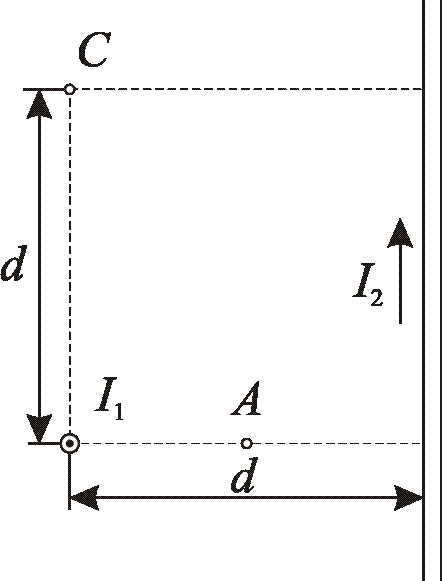 Определить максимальную магнитную индукцию поля, создаваемую электроном, движущимся прямолинейно со скоростью 10 Мм/с, в точке, отстоящей от траектории на 1 нм.Квадратный контур со стороной a=50 см и бесконечный прямой провод с током I=5 А расположены в одной плоскости. Расстояние от провода до ближайшей стороны контура b=10 см. Определить силу, действующую на контур, если сила тока в нем Iк=1 А.Рамка гальванометра длиной а=4 см и шириной b = 1,5см, содержащая N=200 витков тонкой проволоки, находится в магнитном поле с индукцией B=0,1 Тл. Плоскость рамки параллельна линиям индукции. Найти механический момент М, действующий на рамку, когда по витку течет ток I=1 мА.На горизонтальных рельсах лежит проводящая перемычка массой m=1 кг и активной длиной 20 см. Система находится в однородном вертикальном магнитном поле индукцией 0,2 Тл. Если по перемычке пропустить ток силой I=10 А, то перемычка будет двигаться с ускорением a=0,2 м/с2. Найти коэффициент трения между рельсами и перемычкой.В однородном магнитном поле с индукцией В=100 мкТл движется электрон по винтовой линии. Определить скорость  электрона, если шаг h винтовой линии равен 20 см, а радиус R=5 см.Определить циркуляцию вектора напряженности магнитного поля вдоль контуров a, b и c, если перпендикулярно плоскости контуров текут одинаковые по величине токи 8 А.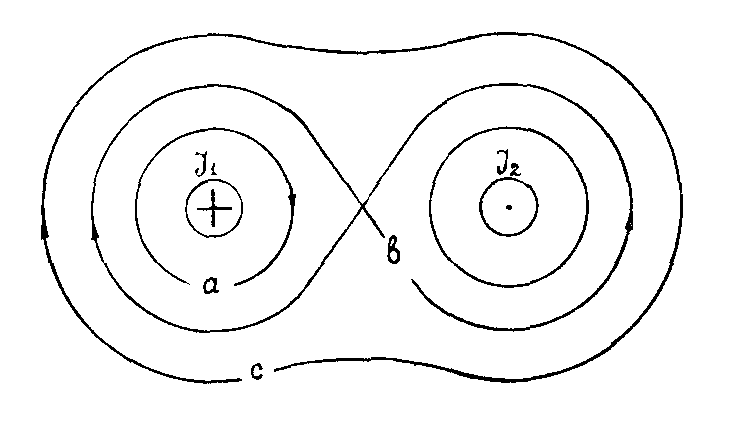 Плоская квадратная рамка со стороной 20 см лежит в одной плоскости с бесконечно длинным прямым проводом, по которому течет ток 5 А. Рамка расположена так, что ближайшая к проводу сторона параллельна проводу и находится на расстоянии 10 см от него. Определить магнитный поток через рамку.Диаметр D тороида без сердечника по средней линии равен 30 см. В сечении тороид имеет круг радиусом r = 5 см. По обмотке тороида, содержащей N = 2000 витков, течет ток I = 5 А. Пользуясь законом полного тока, определить минимальное значение напряженности магнитного поля в тороиде.Тема «Электромагнитная индукция»Плоский контур, площадь которого равна 300 см2, находится в однородном магнитном поле с индукцией 0,01 Тл. Плоскость контура перпендикулярна линиям индукции. В контуре поддерживается неизменный ток 10 А. Определить работу внешних сил по перемещению контура с током в область пространства, магнитное поле в котором отсутствует.Горизонтальный стержень длиной 1 м вращается вокруг вертикальной оси, проходящей через один из его концов. Ось вращения параллельна магнитному полю, индукция которого 50 мкТл. При какой частоте вращения стержня разность потенциалов на концах этого стержня равна 1 мВ?Проволочное кольцо радиусом 10 см, имеющее сопротивление 1 Ом, лежит на столе. Какое количество электричества протечет по кольцу, если его перевернуть с одной стороны на другую? Вертикальная составляющая магнитного поля Земли равна 50 мкТл.Две катушки намотаны на один сердечник. Индуктивность первой катушки L1 = 0,12 Гн, а второй – L2 = 3 Гн. Сопротивление в цепи второй катушки R2 = 60 Ом. Определите силу тока во второй катушке, если за время t = 0,01 силу тока в первой катушке равномерно уменьшить от I1 = 1 А до нуля.11.3. Катушку индуктивности L = 300 мГн и сопротивления R = 140 мОм, подключили к источнику постоянного напряжения. Через сколько времени ток через катушку достигнет  = 50% установившегося значения.Индуктивность соленоида при длине 1 м и площади поперечного сечения 20 см2 равна 0,4 мГн. Определить силу тока в соленоиде, при которой объемная плотность энергии магнитного поля равна 0,1 Дж/м3.Активное сопротивление катушки индуктивности составляет 0.2 Ом.  Если катушку отсоединить от источника тока и замкнуть  накоротко, то ток уменьшается в 10 раз в течение 3 с. Определить индуктивность катушки.Частота свободных затухающих колебаний в колебательном контуре  = 1кГц. Найти собственную частоту колебаний 0, если добротность контура Q = 2.Определить логарифмический декремент, при котором энергия колебательного контура за N = 5 периодов уменьшается в n = 8 раз. Ток в колебательной системе зависит от времени как I = Imsin(0t), где Im = 9 мА,  = 4.5104 c-1. Емкость конденсатора С = 0.5 мкФ. Определить индуктивность контура и напряжение на конденсаторе в момент времени t = 0.Тема «Оптика»В вакууме распространяется плоская электромагнитная волна, частота которой  = 100 МГц и амплитуда электрической составляющей Em = 50 мВ/м. Найти среднее за период значение модуля плотности тока смещения.На пути монохроматического пучка света с длиной волны λ = 600 нм находится плоскопараллельная стеклянная (n = 1,5) пластинка толщиной d = 0,1 мм. Свет падает на пластину нормально. На какой угол нужно повернуть пластину, чтобы оптическая длина пути изменилась на λ/2?На мыльную пленку (n = 1,3), находящуюся в воздухе, падает нормально пучок лучей белого света. При какой наименьшей толщине пленки отраженный свет с длиной волны λ = 0,55 мкм окажется максимально усиленным в результате интерференции?Точечный источник света с длиной волны  λ = 0,5 мкм и диафрагма с круглым отверстием радиусом r = 1 мм расположены на расстоянии a = 1 м друг от друга. На каком расстоянии должна быть расположена точка наблюдения, чтобы отверстие открывало  три зоны Френеля. Монохроматический свет с длиной волны λ = 600 нм падает нормально на дифракционную решетку с периодом d = 2,5 мкм, содержащую N = 10000 штрихов. Найти угловую ширину максимума второго порядка.На грань кристалла каменной соли падает параллельный пучок рентгеновского излучения с длиной волны λ = 147 пм. Определить расстояние между атомными плоскостями кристалла, если дифракционный максимум второго наблюдается, когда излучение падает под углом α = 31°30’ к поверхности кристалла.Предельный угол полного внутреннего отражения на границе жидкости с воздухом αпр = 43°. Под каким углом должен падать луч света из воздуха на поверхность этой жидкости, чтобы отраженный свет был полностью поляризован?Частично поляризованный свет с со степенью поляризации Р = 0,8 падает на поляризатор. Во сколько раз изменяется интенсивность прошедшего через поляризатор света при вращении поляризатора?При увеличении термодинамической температуры в два раза длина волны, на которую приходится максимум спектральной плотности энергетической светимости, изменилась на λ = 400 нм. Найти начальную температуру тела. Определить, до какого потенциала зарядится уединенный медный шарик (A = 4,47 эВ) при облучении его ультрафиолетовым светом с длиной волны λ = 140 нм.Тема «Квантовая физика»При каком значении кинетической энергии (в эВ) дебройлевская длина электрона равна его комптоновской длине волны λc?Используя соотношение неопределенностей оценить низший энергетический уровень электрона в атоме водорода. Принять линейные размеры атома l ≈ 0,1 нм. Частица находится в потенциальном ящике. Найти отношение разности соседних энергетических уровней En+1,n к энергии Еn частицы в случае n = 5.При какой ширине d прямоугольного потенциального барьера коэффициент прозрачности D для электронов равен 0,02? Разность энергий U – Е = 5 эВ.Волновая функция некоторой частица имеет вид , где r – расстояние частицы от силового центра, a = 108 м-1. Определить среднее значение расстояния ‹r› частицы до силового центра.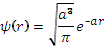 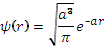 Определить линейную скорость движения электрона на первом боровском уровне в ионе гелия He+.Используя векторную модель атома, определить наименьший угол α, который может образовать вектор L момента импульса орбитального движения электрона в атоме с направлением внешнего магнитного поля. Электрон в атоме находится в f-состоянии.Определить постоянную экранирования σ для L-серии рентгеновского излучения, если при переходе электрона в атоме вольфрама (Z = 74) с M-оболочки на L-оболочку длина волны испущенного фотона составляет 140 пм.Уран 234U является продуктом распада наиболее распространенного изотопа урана 238U. Определить период полураспада T1/2 урана 234U, если его массовая доля  в естественном уране 238U равна 6·10-5. Период полураспада урана равен 4,5·109 лет.Вычислить энергию связи Eсв ядра .Перечень лабораторных работ и вопросов для защитыГрафик выполнения лабораторных работ размещен в лаборатории.№ работыНазвание лабораторной работы и вопросы для ее защиты1-1Изучение измерительных приборов. Оценка погрешностей измерений физических величинЧто такое погрешность, абсолютная и относительная?Что такое систематическая и случайная погрешности?Как определить точность нониуса?Как определить погрешность нониуса?Что такое доверительная вероятность и доверительный интервал?Зачем нужен коэффициент Стьюдента?1-4Определение момента инерции тел методом трифилярного подвесаСформулировать понятия момента инерции материальной точки и твердого тела.Объяснить метод определения момента инерции с помощью подвеса.Измерение каких величин вносит наибольшую погрешность в определение момента инерции тела?Вывести формулы для момента инерции однородного стержня, цилиндра, кольца.Сформулировать и доказать теорему Штейнера.1-5Изучение прецессии свободного гироскопаЧто называется гироскопом? Каковы его основные свойства?Что называется моментом импульса? Сформулируйте закон сохранения момента импульса.Что называется моментом силы? Как определить направление момента сил?Выведите выражение (8).Почему быстро вращающийся волчок стремится принять вертикальное положение?Что называется прецессией гироскопа? Как изменится скорость прецессии с изменением угловой скорости; с изменением момента сил внешних сил?Какое влияние оказывает трение на поведение гироскопа?Где и для какой цели находят применение гироскопы?1-6.Изучение вращательного движения на приборе ОбербекаСформулировать и дать вывод основного закона динамики вращательного движения.Меняется ли натяжение движущейся нити в зависимости от R?Что такое момент инерции? Момент силы? Угловое ускорение?В каких единицах они измеряются?В чем заключается проверка основного закона динамики вращательного движения.Почему нельзя допускать раскачивания груза, подвешенного на нити, при его движении вниз? На что и как это будет влиять?Какие силы действуют на подвижные тела в установке Обербека?Как изменяется сила натяжения нити при переходе от измерений с малым шкивом к измерениям с большим шкивом?1-7Определение отношения СP/СV для воздуха методом Клемана-ДезормаЧто называется теплоемкостью тела (удельной, молярной)? От чего она зависит?Сформулируйте первое начало термодинамики. Примените его к различным изопроцессам.Какой процесс называется адиабатным? Получите уравнение Пуассона.Докажите, что теплоемкость любого газа, измеренная при постоянном давлении, больше его теплоемкости, измеренной при постоянном объеме.Обоснуйте зависимость теплоемкости газа от числа степеней свободы его молекул.1-8Определение сил вязкого трения1. Объяснить молекулярно-кинетический механизм явления внутреннего трения.2. Дать определение понятия вязкости и единиц ее измерения.3. Нарисовать график зависимости v(t) при v0=0 и показать, как изменяется характер этой зависимости при изменении времени релаксации.4. Какие измерения вносят наибольшую погрешность в результат косвенного измерения вязкости жидкости в ваших опытах?1-10Измерение отношения удельных теплоемкостей1. Какой процесс называется адиабатическим? Выведите уравнение Пуассона.2. Почему удельная теплоемкость газа при постоянном давлении больше теплоемкости при постоянном объеме? Выведите уравнение Роберта Майера.3. Что такое число степеней свободы?4. Как зависят Ср и Сv от числа степеней свободы молекул газа?5. Оцените, измерение какой величины вносит наибольший вклад в погрешность измерения  в данной работе.1-12Определение коэффициента трения качения методом наклонного маятника1. Сформулируйте закон Амонтона-Кулона.2. Как можно объяснить возникновение трения качения. Запишите формулу для силы трения качения.3. Выведите формулу (17).4. Как влияют длина, толщина и материал нити на результаты опыта.5. Получите формулу для относительной погрешности измерения.1-16Изучение динамики поступательного движения тела с помощью машины Атвуда1. Сформулируйте и дайте обоснование основных законов динамики поступательного движения.2. Дайте определения массы, силы, пути, перемещения, скорости, средней скорости, ускорения.3. В чем заключается проверка основного закона динамики поступательного движения?4. Какие силы действуют на движущиеся тела в машине Атвуда?5. Сформулируйте основной закон динамики вращательного движения.6. Дайте определения момента инерции материальной точки, тела; момента силы относительно оси; угловой скорости; углового ускорения.1-17Определение моментов инерции тел с помощью маятника Максвелла1. Сформулируйте закон сохранения механической энергии.2. Что такое момент инерции материальной точки, тела?3. Что представляет собой маятник Максвелла?4. Что такое угловая и линейная скорости, угловое и линейное ускорения? Какова их взаимосвязь?5. Получите соотношение для кинетической энергии вращающегося тела.6. Сформулируйте основной закон динамики вращательного движения.7. Рассчитайте моменты инерции диска, кольца, тонкого кольца (обруча) относительно оси вращения, проходящей через центр масс.1-18Изучение упругого и неупругого ударов шаров1. Какое взаимодействие тел называется ударом? Какие существуют виды ударного взаимодействия?2. Сформулируйте законы сохранения импульса и энергии и примените их к ударам различного вида.3. Что такое прямой центральный удар? Дайте определение.4. Рассчитайте скорости тел, испытавших прямой центральный удар при абсолютно упругом взаимодействии.5. Найдите «потерю» кинетической энергии двух тел, испытавших прямой центральный удар при абсолютно неупругом взаимодействии.6. Что такое коэффициент восстановления скорости? Как определить коэффициент восстановления кинетической энергии?1-24Изучение упругих свойств тел. Определение модуля сдвигаВнешние и внутренние силы. Природа сил упругости.Перечислите виды деформаций. Какие из них являются однородными?Назовите характеристики, описывающие деформацию тела.Как определяется момент сил при неоднородной деформации кручения (см. приложение)?Какими величинами характеризуются упругие свойства твердого тела? Как они определяются?Сформулировать закон Гука для различных вводов деформации. При каких условиях он справедлив?Сформулировать закон Гука для деформации сдвига. При каких условиях он справедлив?Объяснить физический смысл модуля сдвига.Выведите формулу периода колебаний пружинного маятника.Какой из рассмотренных методов будет давать различные результаты в разных точках планеты? Почему?1-25Определение удельной теплоты кристаллизации и изменения энтропии при охлаждении олова1.Что называется фазой термодинамической системы? Фазовые превращения вещества первого и второго рода.2. Что представляет собой диаграмма равновесного состояния вещества? Чем определяется тройная точка на этой диаграмме?3. Что называется процессом кристаллизации вещества? Какие условия нужны для возникновения этого процесса?4. Как изменяется внутренняя энергия вещества при его переходе из жидкого состояния в твёрдое?5. Что называется удельной теплотой кристаллизации? Вывести выражение (11), определяющее удельную теплоту кристаллизации олова при остывании.6. Сформулируйте второе начало термодинамики. Объясните, что называется энтропией. Каковы свойства этой функции состояния термодинамической системы?7. Объяснить методику эксперимента.1-26Определение вязкости, средней длины свободного пробега и эффективного диаметра молекул воздухаСформулируйте основные положения молекулярно-кинетической теории.Дайте определения следующих понятий: средняя длина пробега молекулы, эффективный диаметр молекулы, эффективное сечение столкновения, коэффициент вязкости, число Рейнольдса.В каких условиях применима формула Пуазейля?Опишите методику определения коэффициента вязкости и средней длины пробега молекул, используемую в данной работе.Какие прямые измерения вносят наибольшие погрешности в результат косвенного измерения η, dэфф и .Выведите формулу Пуазейля.Выведите, основываясь на молекулярно-кинетической теории, формулу для коэффициента вязкости газа.1-27Исследование теплопроводности воздуха методом нагретой нитиДайте определения следующих понятий: средняя длина пробега молекулы, эффективный диаметр молекулы, эффективное сечение столкновения, коэффициент вязкости.Перечислите процессы переноса, возникающие в термодинамически неравновесных системах,  дайте их краткую характеристику и запишите законы, описывающие эти явления.Опишите методику определения коэффициента теплопроводности, используемую в данной работе.Какие процессы вносят погрешности в определение коэффициента теплопроводности.2-2Измерение удельного сопротивления проволоки1.Что называется силой тока и плотностью тока?2.Запишите закон Ома в дифференциальной и интегральной формах.3.Что называется электрическим сопротивлением проводника и от чего оно зависит?4.Дайте определение удельного сопротивления проводника.5.Каковы основные недостатки измерения электрического сопротивления по методу амперметра  вольтметра?2-3Изучение электростатического поля электродов сложной конфигурации1.Что называется напряженностью и потенциалом электростатического поля? Какова связь между ними?2.Объяснить расположение линии напряженности и эквипотенциальных поверхностей для исследуемого поля.3.Изобразить в общем виде взаимное расположение линий напряженности; эквипотенциальных поверхностей и векторов  и  в некоторой точке поля.4.Найти напряженность  поля, потенциал которого имеет вид:1) - постоянная;2) - постоянный вектор,              - радиус-вектор интересующей нас точки поля.2-4Определение удельного сопротивления проводников методом мостика Уитстона1.	В чём заключается мостовой метод определения сопротивлений? Каковы достоинства мостовых методов измерения?2.	Показать, что наибольшая точность измерения сопротивлений с помощью мостика Уитстона получается при среднем положении скользящего контакта реохорда.3.	Используя положения классической теории электропроводности, получить закон Ома в дифференциальной форме.4.	Сформулировать и записать закон Ома для участка цепи, для замкнутой цепи и для неоднородного участка цепи.5.	Что такое удельное сопротивление и удельная проводимость проводника? Как они определяются и от чего зависят? В каких единицах измеряются?6.	Получить формулу для расчёта сопротивления проводника на основе второго правила Кирхгофа.7.	Почему тепловое движение электронов не может привести к возникновению электрического тока?8.	Как классическая теория электропроводности металлов объясняет зависимость сопротивления металлов от температуры?2-5Изучение распределения термоэлектронов по скоростям и определение их температурыПочему распределение Максвелла играет особую роль в статистической физике?Что такое термоэлектронная эмиссия?Почему поверхность металла представляет для электрона потенциальную яму?Что такое уровень Ферми?Зачем в схеме для снятия вольт-амперной характеристики в данной работе измеряются ток и напряжение накала?По какому графику и как вычисляются работы выхода в данной работе?2-6Изучение электрических свойств сегнетоэлектриковОхарактеризовать сегнетоэлектрики.Что такое электрический дипольный момент и поляризованность?Вывести связь между векторами электрического смещения, поляризованности и напряжённости  электрического поля.Как определяется вектор электрического смещения? Что он характеризует?Каков физический смысл диэлектрической проницаемости?Объяснить с точки зрения доменной структуры характер зависимости поляризованности сегнетоэлектрика от напряжённости внешнего электрического поля.Объяснить осциллографический метод исследования зависимостиD=D(E).В чём заключается явление диэлектрического гистерезиса?Какую температуру называют точкой Кюри?2-15Измерение емкости электролитического конденсатора1. Что называется электроемкостью? В каких единицах она измеряется в системе СИ?2. Что такое конденсатор? По каким признакам классифицируют конденсаторы?3. Выведите закон уменьшения (или увеличения) заряда на обкладках конденсатора.4. Что такое постоянная времени заряда и разряда конденсатора? Как ее определить теоретически и экспериментально?5. Из каких соображений выбирают длительность рабочего импульса в первом эксперименте?6. Могут ли кривые нарастания и спада напряжения на конденсаторе в первом эксперименте характеризоваться различными значениями постоянной времени τ?7. Если заряженный конденсатор отключить от внешней цепи, то будет ли напряжение на его обкладках изменяться во времени? Если будет, то в чем причина этого?2-21Изучение электронного осциллографа1. Электрон, ускоренный разностью потенциалов U, попадает в поле плоского конденсатора, двигаясь перпендикулярно к линиям напряженности его поля. Определить чувствительность такой системы, если длина пластин конденсатора l, расстояние между пластинами d, расстояние от края конденсатора до экрана L.2. Объяснить принцип фокусировки электронного пучка.3. Каковы основные блоки электронного осциллографа и их назначение.2-22Определение емкости плоского конденсатора1.Что такое электроемкость уединенного проводника и в каких единицах она измеряется?2. Что называется емкостью конденсатора, и от чего она зависит?3. Вывести формулы электроемкости плоского цилиндрического и сферического конденсаторов.4. Вывести формулы последовательного и параллельного соединения конденсаторов.5. Как будет изменяться потенциал изолированного заряженного мыльного пузыря при изменении его объема?6. Как изменится электроемкость конденсатора при увеличении заряда на пластинах в 3 раза и уменьшении разности потенциалов в 2 раза?№ работыНазвание лабораторной работы и вопросы для ее защиты2-7Изучение поля соленоида с помощью баллистического гальванометра1. Нарисуйте и покажите, как ориентированы линии магнитной индукции поля прямого тока (рамки с током, соленоида).2. Запишите закон Био-Савара-Лапласа, объясните его физический смысл.3. Рассчитайте, применяя закон Био-Савара-Лапласа, магнитное поле: а) прямого тока; б) в центре кругового проводника с током; в) на оси соленоида.4. Назовите единицы магнитной индукции и напряженности магнитного поля в системе СИ. Дайте их определения.5. Объясните метод измерения магнитной индукции, примененный в лабораторной работе.6. Докажите, что угол отклонения баллистического гальванометра пропорционален величине заряда, протекающего через него.2-8Изучение магнитного поля ЗемлиНазовите основные параметры земного магнетизма.Как формулируется закон Био-Савара-Лапласа?Получите формулу для расчета индукции магнитного поля в центре кругового тока.Почему измерения горизонтальной составляющей индукции поля Земли нужно проводить при угле отклонения стрелки, равном 45?2-9Определение удельного заряда электрона методом магнетрона1. Что такое сила Лоренца? Каковы величина и направление этой силы?2. Нарисуйте схему установки для определения  методом магнетрона. Опишите, как она действует.3. Что представляют собой сбросовые характеристики магнетрона? Как по виду этих кривых оценить правильность расположения электродов в лампе и лампы в соленоиде?4. Как магнитное поле Земли влияет на точность измерений? В каких случаях этим влиянием можно пренебречь?5. Какие существуют другие методы определения ? Перечислите их преимущества и недостатки.2-10Измерение магнитной проницаемости ферромагнетика1. Что такое магнитная проницаемость µ и от чего она зависит?2. Объясните ход кривой µ(H).3. Выведите формулу (12) для расчета магнитной проницаемости.4. Дайте определение индуктивности и индуктивного сопротивления.2-12Определение частоты колебаний с помощью фигур ЛиссажуРасскажите, в чем состоит метод фигур Лиссажу, примененный для определения частоты колебаний.Получите траекторию движения точки на экране осциллографа в случаях: а) δ=0; б) δ=0; в) δ=π/2; г) δ=3π/2.Нарисуйте блок-схему установки для наблюдения фигур Лиссажу и объясните принцип работы.Определите по виду фигуры Лиссажу отношение частот колебаний.Выведите уравнение движения точки на экране осциллографа.Влияет ли природа колебаний на результат их сложения?2-13Изучение магнитного соленоида с помощью датчика Холла1. Что является источником магнитного поля в данной установке?2. Назовите параметры, с помощью которых можно описать магнитное поле.3. Изобразите магнитные силовые линии для прямого бесконечного проводника с током и для соленоида.4. Напишите закон Био – Савара - Лапласа. Объясните, как, пользуясь этим законом, можно определить направление и величину магнитной индукции в любой точке пространства.5. Что означают магнитные константы   и 0 ?6. Как взаимодействуют два проводника с током, расположенные вблизи друг друга?7. Объясните разницу между индукцией В и индуктивностью L?8. Что такое магнитный поток? Как рассчитать его величину?9. Как определяется магнитная индукция в центре кругового проводника с током? Вывод.10. Почему в датчике измерений появляется электрический ток?11. Объясните, что означает закон электромагнитной индукции.12. Как определить ЭДС индукции  и  ЭДС самоиндукции?13. Каково соотношение между фазами напряжения на катушке и на датчике?14. Какой вид должна иметь зависимость индукции В от расстояния вдоль оси от центра катушки?15. Как изменяется магнитное поле вдоль перпендикуляра, проведенного через центр катушки?16. В чем заключается методика измерения магнитного поля катушки?17. Опишите работу установки по приведенной блок-схеме.18. Может ли катушка создавать постоянное магнитное поле? Позволяет ли данная методика измерять такое поле?19. Что такое соленоид? Можно ли данную катушку с током считать соленоидом?20. Каким проводом должна быть намотана катушка?21. Что представляет собой датчик измерений магнитного поля?22. Какова сила тока в датчике измерений? Как ее изменить?23. Как изменятся показания датчика, если его перемещать в сторону от оси, проходящей через центр катушки? Почему?2-14Исследование собственных колебаний струны методом резонансаЧто такое собственные колебания?Выведите волновое уравнение для поперечных волн в струне.Выведите уравнение стоячей волны. Чем отличается стоячая волна от бегущей?Выведите соотношения для определения положения узлов и пучностей стоячей волны, возникающей в однородном упругом стержне длиной L в случае если:— стержень жестко закреплен на краях;— один из концов стержня жестко закреплен, а второй свободен;—стержень жестко закреплен только в средней точке.Объясните методику эксперимента.Как влияет натяжение струны на скорость распространения поперечных волн в струне?Объясните расхождение экспериментальных и теоретических данных.2-18Изучение вынужденных электромагнитных колебаний1. Какие колебания называются вынужденными? Приведите примеры.2. Получите зависимость амплитуды вынужденных колебаний (тока или напряжения) в контуре от частоты внешнего источника.3. Нарисуйте амплитудно-частотную и фазо-частотную характеристики колебательного контура. Что такое резонанс?4. Найдите сдвиг по фазе между силой тока в контуре и напряжением внешнего источника графически или аналитически.5. Получите выражение для резонансной частоты последовательного колебательного контура.6. Найдите отношение амплитуды напряжения на конденсаторе к амплитуде внешнего источника при резонансе в случае слабого затухания.7. Почему в цепях переменного тока напряжение и ток не совпадают по фазе?2-23Определение точки Кюри ферромагнетикаЧто такое магнетик? Опишите механизм намагничивания вещества.Как классифицируются магнетики?Что такое точка Кюри? Почему при определенной температуре ферромагнетики изменяют свои магнитные свойства?Начертите и объясните схему установки.Почему э.д.с. индукции во вторичной обмотке трансформатора резко уменьшается при достижении ферромагнитным сердечником точки Кюри?Объясните методику определения точки Кюри ферромагнетика, применяемую в данной работе.3-1Изучение явления интерференции света с помощью бипризмы Френеля1. В чём заключается явление интерференции света?2. Перечислите условия, необходимые для получения чёткой интерференционной картины.3. Объясните способы получения когерентных волн.4. Дайте определение когерентных волн.5. Рассчитайте интерференционную картину от двух когерентных источников.3-2Изучение явления интерференции света с помощью колец Ньютона1.  Что называется интерференцией света?2. Перечислите условия наблюдения интерференционной картины.3. Запишите выражение для оптической разности хода лучей в установке.4. Какая разница между геометрической и оптической разностями хода?5. Получите формулу для определения радиусов светлых (темных) колец в отраженном свете при точечном контакте линза - пластинка.6. Как изменятся радиусы колец Ньютона, если пространство между  линзой и пластинкой заполнить водой?7. Почему интерференционная картина получается в виде колец?8. Как изменится интерференционная картина в проходящем свете по сравнению с той же картиной в отраженном свете? Почему?3-2аИзучение интерференции света в тонких пленках с помощью монохроматора1. Что называется интерференцией света?2. Как и где возникают когерентные лучи в отраженном и проходящем свете при падении светового пучка на плоскопараллельную пленку?3. Как получается спектральное распределение коэффициента пропускания при выполнении данной работы?4. В чем заключается методика определения показателя преломления n и толщины пленки d?5. Вывести формулу для определения показателя преломления n.6. Используя условие максимума (8) для двух последующих порядков интерференционной картины m и m+1 соответственно длинам волн m и , получить формулу (15) для вычисления интерференционного порядка m.3-3Изучение дифракции Фраунгофера от щели1.Что называется дифракцией света?2. Сформулируйте метод зон Френеля.3.Объясните дифракцию Фраунгофера на плоской щели.4.Получите и проанализируйте расчётную формулу для определения длины волны излучения с помощью дифракционной картины Фраунгофера.5. Объясните оптическую схему экспериментальной установки.3-4Изучение дифракции Фраунгофера на дифракционной решетке1.Что называется дифракцией света?2.Объясните образование максимумов и минимумов дифракционной картины.3. Что называется дифракционной решеткой?4. Что называется дисперсией решётки? От чего она зависит?5.Что называется разрешающей способностью решётки? Чем она определяется?3-5Получение и исследование поляризованного света1.Какой свет называется естественным?2.Какой свет называется поляризованным?3.Что такое плоскополяризованный свет?4. Как можно практически отличить естественный свет oт плоско-поляризованного?5. Сформулируйте закон Малюса.6. Что такое степень поляризации?3-6Изучение явления поляризации света при отражении1. Дайте определение естественного и поляризованного света.2. Сформулируйте закон Брюстера.3. Что такое плоскость поляризации?4. Чем отличается естественный свет от плоскополяризованного?5. При каких условиях степень поляризации света, отраженного от диэлектрической пластинки, максимальна?3-7Изучение дисперсии света1. В чём заключается явление дисперсии света? Что такое дисперсия вещества?2. Что такое угловая дисперсия?3. Что понимается под нормальной и аномальной дисперсией?4. Вывести зависимость показателя преломления от частоты световой волны в случае нормальной дисперсии.5. Что такое преломляющий угол призмы и угол наименьшего отклонения?6. Вывести величину показателя преломления через угол наименьшего отклонения.7. Доказать, что преломляющий угол призмы А = |φ – φ'|/2.3-10Определение постоянной Стефана-Больцмана с помощью пирометра1.Перечислить и дать определения основных характеристик теплового излучения.2.Сформулировать основные законы теплового излучения (Кирхгофа, Вина и Стефана-Больцмана).3.Перечислить основные преимущества и недостатки измерения температур оптическим методом по сравнению с другими методами.3-11Определение «красной границы» фотоэффекта и работы выхода электронов1. В чем заключается явление фотоэффекта?2. Сформулируйте основные законы фотоэффекта.3. Как объясняются законы фотоэффекта квантовой теорией света?4. Запишите и объясните формулу Эйнштейна.5. Что показывает спектральная характеристика фотоумножителя?6. В чём заключается методика определения работы выхода электронов из материала катода?3-12Изучение первого закона внешнего фотоэффекта1. В чём заключается сущность явления внешнего фотоэффекта?2. Сформулируйте законы внешнего фотоэффекта и объясните их.3. Объясните принцип работы фотоэлемента с внешним фотоэффектом.4. Изобразите и объясните причину различия вольт-амперных характеристик фотоэлемента для разных световых потоков.5. При каких условиях возникает ток насыщения?6. Объясните методику эксперимента.3-14Определение показателей преломления твердых тел и жидкостей1. Начертите ход лучей в микроскопе. Чем ограничен максимальный коэффициент увеличения микроскопа?2. Сформулируйте основные законы геометрической оптики.3. Выведите законы отражения и преломления света на основе волновой теории света.4. Как связан показатель преломления среды и скорость распространения света в ней?5. Дайте определения абсолютного и относительного показателей преломления.6. К каким принципиальным разногласиям, в плане формулировки физического смысла относительного показателя преломления, приводит теория Ньютона и теория Гюйгенса?7. Почему при рассматривании предмета через стеклянную пластинку он кажется расположенным ближе? При каких условиях справедлива формула (15)?8. Выведите формулу погрешностей.3-15Определение фокусных расстояний собирающей и рассеивающей линз1. Дать определение оптического центра, оптической оси, главных фокусов и фокальных плоскостей линзы.2. Что такое оптическая сила линзы? В каких единицах она измеряется? Как связаны оптическая сила и фокусное расстояние линзы?3. Какая линза называется тонкой? Чему равно фокусное расстояние тонкой линзы?4. Какая линза называется собирающей, а какая – рассеивающей? Как зависят свойства линзы от свойств окружающей линзу среды?5. В чем заключается определение фокусного расстояния методом Бесселя? Какими достоинствами обладает этот метод?3-16Изучение явления интерференции с помощью интерферометра Майкельсона1.Объяснить устройство и принцип работы интерферометра Майкельсона.2.Объяснить механизм образования полос равного наклона и равной толщины. Где они локализованы?3.Объяснить смысл понятий пространственной и временной когерентности волн и их влияние на качество интерференционной картины.4.Где применяется интерферометр Майкельсона?4-2Определение критических потенциалов атома методом Франка-Герца1. Объяснить полученную экспериментальную зависимость.2. Пояснить боровскую концепцию дискретных энергетических уровней.3.Объяснить, почему переход от максимумов к минимумам на полученной зависимости плавный?4.Как повлияет на экспериментальную характеристику добавление примеси с более низким потенциалом возбуждения?4-5Изучение характеристик излучения газового лазера1. На каком явлении основано действие лазера?2.В чем принципиальное отличие спонтанных и вынужденных переходов?3. Условия, необходимые для осуществления режима генерации.4.Почему одним из обязательных компонентов лазера является оптический резонатор?5. Объясните принцип действия He-Ne лазера.6. Каково устройство гелий-неонового лазера?7. Дайте характеристику основных свойств лазерного излучения.4-6Изучение спектров излучения газов1. В чем заключается принцип Паули?2. Что определяет каждое из четырех квантовых чисел n, l, ml и ms? Какие численные значения могут принимать эти числа?3. Что называется энергетическим уровнем? Как распределяются электроны по разрешенным энергетическим уровням?4. Докажите, что в К-оболочке может быть только 2 электрона, в L-оболочке – 8 электронов.5. Каковы возможные значения l и ml для главного квантового числа: а) n=3; б) n=4?6. Электрон в атоме находится в f-состоянии. Определите орбитальный момент импульса электрона и максимальное значение его проекции на направление внешнего магнитного поля.7. Что такое спектральная линия? От чего зависит интенсивность спектральной линии?8. На чем основана возможность качественного спектрального анализа веществ?4-7Изучение процесса радиоактивного распада1. Дать понятие естественной и искусственной радиоактивности.2.Какие существуют виды радиоактивного распада? Охарактеризовать каждый из них.3.Объяснить механизм возникновения γ-излучения.4.Вывести закон радиоактивного распада.5.Что такое период полураспада ядра? Получить связь между периодом полураспада T1/2 и постоянной распада λ.6.Получить функцию плотности вероятности распада, объяснить ее физический смысл.7.Что такое активность радиоактивного препарата? В каких единицах системы СИ она измеряется?8.Объяснить принцип моделирования статистических закономерностей радиоактивного распада.4-8Изучение процесса прохождения нейтронов в веществе1.Считая, что при одном столкновении с ядром углерода нейтрон теряет 20 % энергии, определить, сколько столкновений должен испытать нейтрон, чтобы его энергия уменьшилась от 2 МэВ до 0,025 эВ.2.Найти, какую энергию теряет нейтрон при упругом лобовом столкновении с ядром углерода.3.Дать определение понятия «эффективное сечение взаимодействия нейтрона с ядром». Как взаимодействуют нейтроны с ядрами?4.Какие вещества лучше использовать для замедления нейтронов в ядерных реакторах? Для поглощения нейтронов?4-11Взаимодействие β-излучения с веществом1.Что такое радиоактивное излучение?2.Какие существуют виды β-распада?3.Как доказать, что при -распаде, кроме электронов, излучается антинейтрино?4.Почему β-излучение имеет сплошной энергетический спектр?5.Как делится энергия β-распада между электроном (позитроном), антинейтрино (нейтрино), дочерним ядром и его электронной оболочкой?6.Почему при прохождении β-излучения через вещество оно ослабляется? 7.Какой вид имеет закон ослабления β-излучения?8.От каких факторов зависит максимальный пробег β-частиц в веществе?4-12Определение длины пробега α-частицы в воздухе и ее энергии с помощью счетчика Гейгера1. Каковы основные закономерности и особенности -распада?2. Как связаны период полураспада -активных изотопов и энергия -частиц?3. Что такое пробег -частиц и как, зная пробег -частиц в воздухе, определить их пробег в любом веществе?4. В чем причина разброса пробегов -частиц?5. Какие из закономерностей -распада нельзя объяснить с точки зрения классической физики?6. Объяснить ход экспериментальной зависимости числа -частиц от расстояния между источником -частиц и детектором.7. Устройство и принцип работы счетчика Гейгера - Мюллера.4-3Определение энергии и длины волны гамма-квантов с помощью сцинтилляционного счетчика1. Какова природа -излучения?2. Запишите закон взаимодействия -излучения с веществом.3. Что представляет собой линейный коэффициент ослабления потока -квантов? От чего он зависит?4. Каковы механизмы взаимодействия -излучения с веществом?5. Опишите принцип регистрации -квантов с помощью сцинтилляционного счетчика.6. Опишите методику определения полного линейного коэффициента ослабления, энергии и длины волны -квантов.5-1Измерение концентрации и подвижности носителей заряда в полупроводниках1. Какими основными параметрами характеризуется полупроводник?2. Как возникает электрическое поле Холла? От чего зависит его величина?3. Получите выражение для холловской разности потенциалов.4. Покажите траектории движения электрона и дырки в полупроводнике при воздействии на полупроводник ортогонально направленных электрического и магнитного полей.5. Почему в металлах эффект Холла проявляется гораздо слабее, чем в полупроводниках?6. Почему в собственных полупроводниках эффект Холла проявляется слабее, чем в примесных?7. Объясните метод определения концентрации и подвижности носителей заряда, используемый в данной работе. При каких условиях он применяется?5-2Изучение термоэлектрических явлений1. Термоэлектрические явления. Эффект Зеебека. Интегральная и дифференциальная (удельная) термо-э. д. с. Составляющие термо-э. д. с. Причины различия термо-э. д. с. металлов и полупроводников.2. Модель свободных квантовых электронов в металле. Распределение электронов в металле при температуре абсолютного нуля и при температуре, отличной от нуля. Уровень Ферми и его зависимость от температуры. Оцените число термически возбуждаемых электронов в металле.3. Объясните образование контактной разности потенциалов между двумя проводниками, используя модели потенциальной ямы и свободных квантовых электронов. Условие контакта двух тел.4. Объясните механизмы образования объемной, контактной и фононной составляющих термо-э. д. с.5. Термопары. Принцип измерения температур с помощью термопары. Достоинства и недостатки термоэлектрических преобразователей. Метод измерения удельной (дифференциальной) термо-э. д. с. в данной работе.5-4Изучение полупроводникового диода1. Каким образом возникают дырочная и электронная примесные проводимости полупроводников?2. Изобразите кривые для потенциальной энергии электронов и дырок в направлении, перпендикулярном к p-n-переходу.3. Объясните вольт-амперную характеристику диода.4. Каким образом изменяется ВАХ диода при изменении его температуры?5. Как получают p-n-переход?6. Как объяснить одностороннюю проводимость p-n перехода?5-5Измерение световой характеристики фоторезистора1.В чем заключается явление собственной и примесной фотопроводимости и чем они различаются?2.Что такое стационарная фотопроводимость?3.Что понимают под красной границей собственной и примесной фотопроводимости?4.Дайте понятие времени жизни носителей заряда, от чего оно зависит?5-6Исследование зависимости сопротивления полупроводника от температуры1.Сформулируйте основные положения зонной теории твердых тел.2.Каково отличие металлов, полупроводников и диэлектриков с точки зрения зонной теории.3.Чем обусловлена проводимость собственного и примесного полупроводников?4.Как зависит сопротивление металлов и полупроводников от температуры? Объясните данные зависимости..5.Что такое запрещенная зона? Чем определяется ее величина?5-8Изучение фотопроводимости полупроводников и определение спектральной характеристики1. Что такое электропроводимость и от чего она зависит?2.В чем заключается явление собственной и примесной фотопроводимости и чем они различаются?3. Что такое стационарная фотопроводимость?4.Что понимают под красной границей собственной и примесной фотопроводимости?5. Дайте понятие времени жизни носителей заряда, от чего оно зависит?6.Полупроводники с какими характеристиками наиболее предпочтительно использовать для изготовления фоторезисторов?5-9Исследование температурной зависимости электропроводности металлов и полупроводников1.Энергетические диаграммы собственных и примесных (донорных и акцепторных) полупроводников.2.Зависимость концентрации примесных полупроводников от температуры. Температуры истощения примеси и перехода к собственной проводимости. Проводимость примесных полупроводников и ее зависимость от температуры.3.Схема эксперимента и методика определения ширины запрещенной зоны и энергии активации примесей в полупроводниках.